PEOPLE’S DEMOCTATIC REPUBLIC OF ALGERIA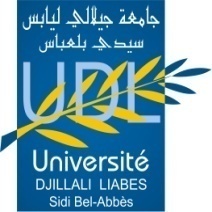 MINISTRY OF HIGHER EDUCATION AND SCIENTIFIC RESEARCHDILLALI LIABES UNIVERSITY OF SIDI BEL ABBESPièces à fournir Doctorants:- Copie de la 1ère page du passeport.- Attestation d’inscription de l’année en cours.- Attestation de niveau en langue anglaise (minimum B1).- Attestation de la langue du pays d’accueil (s’il y a lieu).- Attestations d’autres langues étrangères, s’il y a lieu (Français, …).- Bref CV en anglais (maximum 2 pages).- Lettre de motivation en anglais.- Relevés des notes (L1, L2, L3, M1, M2)- Attestation de classement de l’étudiant dans sa promotion en M2.- Annexe IV dûment remplie avec une courte description (3 pages maximum) du travail que le doctorant se propose d’effectuer pendant son séjour à l’université de Cadix. Ce document doit être signé par le directeur de thèse du doctorant.Scanner et envoyez les documents à l’adresse suivante : erasmusplus.udl@gmail.com.Contact:Si vous avez des questions spécifiques concernant votre candidature, veuillez nous contacter à l'adresse suivante:Bureau Erasmus+Vice-rectorat des relations extérieures et de la coopérationerasmusplus.udl@gmail.com